Профессия спасателя.Их невозможно упрекнуть в отсутствии смелости и самоотверженности. Они приходят на помощь к тем, кто в ней крайне нуждается. Таких людей называют спасателями. Спасатель – один из тех людей, кто приходит на помощь одним из первых. Эта профессия включает в себя сразу несколько специальностей: водитель, пожарный, верхолаз, водолаз, медик и др.25 сентября для  воспитанников ДОУ была организована экскурсия в 6-ю пожарно-спасательную часть. Детишкам было продемонстрировано спасательное оборудование: гидравлические ножницы, расширители, гидроцилиндры, домкраты, моторезы. Отдельно остановились на устройстве и комплектации пожарной автоцистерны, рассказали о средствах индивидуальной защиты органов дыхания бойцов и средствах спасения людей. Важной главой повествования стало знакомство с автолестницей.Затем ребята  увидели условия работы пожарных: комнату отдыха, учебный класс и тренажерный зал.  Сотрудник МЧС рассказал о сложных и напряженных буднях пожарных. Детям было интересно узнать о том, что пожарные в случае тревоги должны выехать в течение 40 секунд. Ребята рассматривали технику и, конечно же, не упустили возможности посидеть в кабине пожарного автомобиля и примерить на себя боевую одежду.Ребята узнали много полезной информации из беседы с теми, кто ежедневно занимается тушением пожаров и спасением людей. 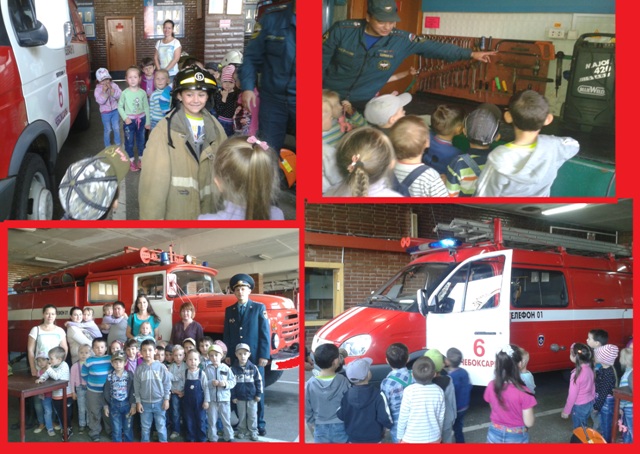 